ování aktivit leden 2020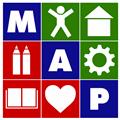 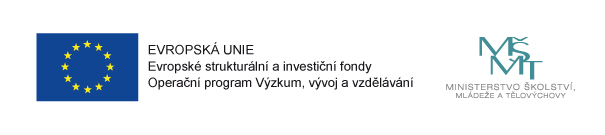 KDYCOS KÝMKDEPRO KOHO7. 1. 2020Setkání realizátorů MAP ve Středočeském krajiNIDVRealizátoři MAP8. 1. 2020Od 15:00Setkání pracovních skupin pro čtenářskou a matematickou gramotnostMAS Dolnobřežansko, Pražská 636, Dolní BřežanyČlenové PS, ostatní zájemci10. 1. 2020Region JihozápadStarostové obcíOU Nučicezřizovatelé13. -14. 1. 2020Od 9:00Pedagogická diagnostika a stimulace vývoje dítěte předškolního věkuJiřina BednářováMŠ DobřichoviceŘeditelé a zástupci ZŠ/MŠ14. 1. 2020Od 13:00ArtefiletikaSimona ŽižkováRoztoky, MŠ SpěšnéhoPedagogové MŠ17. 1. 2020Od 17:00Novoroční show ZUŠ HarmonyŽáci a pedagogové ZUŠ HarmonySpolečenské centrum Jeseniceveřejnost18. 1. 2020 Od 9:00Badatelské soboty – kolem Vltavy z Vraného nad Vltavou do ModřanK+J VrtiškoviVrané nad VltavouPedagogové ZŠ28. 1. 2020Region Český kras - Pláně   Starostové obcízřizovatelé29. 1. 2020Od 10:00Setkání ředitelů  ZUŠOÚ MořinaZUŠ Vrané nad VltavouŘeditelé ZUŠPřipravujeme na únor5. 2. 2020Setkání ředitelů MŠMŠ Štědřík PsáryŘeditelé MŠ7. 2. 2020Setkání ředitelů ZŠZŠ PrůhoniceŘeditelé ZŠ12. 2. 2020Setkání ředitelů MŠMŠ VšenoryŘeditelé MŠ13. 2. 2020EDU Point Psáry – NO FUTUR. Vezeme děti na parním stroji do virtuální reality?Bob KartouzOU Psáryveřejnost13. 2. 2020Setkání ředitelů MŠMŠ TřebotovŘeditelé MŠ14. 2. 2020Region JihozápadStarostové obcíOÚ Jinočanyzřizovatelé15. 2. 2020Badatelské soboty – Zvolská homoleK+J VrtiškoviVrané nad VltavouPedagogové ZŠ